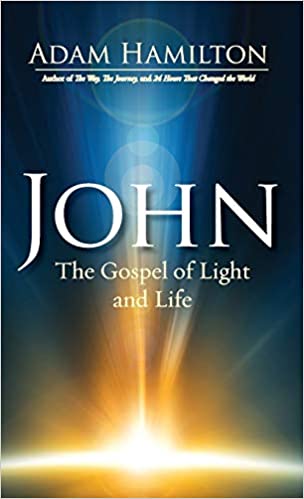 https://www.amazon.com/John-Gospel-Light-Life/dp/1501805339/ref=sr_1_1?dchild=1&keywords=adam+hamilton+john&qid=1612981536&sr=8-1